23 заседание двадцать восьмого созываРЕШЕНИЕот  22 октября 2021 года № 94Об утверждении Положения о порядке назначения и проведения собраний, конференций граждан (собраний делегатов)  в целях рассмотрения и обсуждения вопросов внесения инициативных проектов в сельском поселении Лаклинский сельсовет муниципального района Салаватский район Республики Башкортостан В соответствии со статьями 29, 30 Федерального закона от 06.10.2003 №131-ФЗ «Об общих принципах организации местного самоуправления в Российской Федерации», Уставом сельского поселения Лаклинский сельсовет муниципального района Салаватский район Республики Башкортостан, Совет сельского поселения Лаклинский сельсовет муниципального района Салаватский район Республики Башкортостан РЕШИЛ:1.Утвердить Положение о порядке назначения и проведения собраний, конференций граждан (собраний делегатов) в целях рассмотрения и обсуждения вопросов внесения инициативных проектов в сельском поселении Лаклинский сельсовет муниципального района Салаватский район Республики Башкортостан согласно приложению к настоящему Решению. 2.Обнародовать настоящее решение на информационном стенде в здании администрации сельского поселения Лаклинский сельсовет по адресу: 452498, Республика Башкортостан, Салаватский район, с.Лаклы, ул.Советская,5, и разместить на официальном информационном сайте Администрации сельского поселения Лаклинский сельсовет муниципального района Салаватский район Республики Башкортостан по адресу: http://splakli.ru/3.Контроль исполнения настоящего решения возложить на постоянную комиссию по бюджету, налогам, вопросам муниципальной собственности Совета сельского поселения Лаклинский сельсовет муниципального района Салаватский район Республики Башкортостан.Глава сельского поселения                                                          И.И.Сайфуллина                                                                                     Приложениек решению Совета сельского поселенияЛаклинский сельсоветмуниципального районаСалаватский районРеспублики Башкортостанот14октября 2021 года № 94Об утверждении Положения о порядке назначения и проведения собраний, конференций граждан (собраний делегатов)  в целях рассмотрения и обсуждения вопросов внесения инициативных проектов в сельском поселении Лаклинский сельсовет муниципального района Салаватский район Республики БашкортостанОбщие положенияНастоящее Положение в соответствии с Конституцией Российской Федерации, Федеральным законом от 06.10.2003 года № 131-Ф3 «Об общих принципах организации местного самоуправления в Российской Федерации», Уставом сельского поселения Лаклинский сельсовет муниципального района Салаватский район Республики Башкортостан  в целях рассмотрения и обсуждения вопросов внесения инициативных проектов определяет на территории сельского поселения Лаклинский сельсовет муниципального района Салаватский район Республики Башкортостан  порядок назначения и проведения, а также полномочия собраний и конференций граждан (далее - конференций), как одной из форм участия населения в осуществлении местного самоуправления.В целях настоящего Положения:под собранием понимается совместное обсуждение гражданами вопросов внесения инициативных проектов и их рассмотрения, проводимое на части территории сельского поселения Лаклинский сельсовет муниципального района Салаватский район Республики Башкортостан;под конференцией понимается совместное обсуждение делегатами вопросов внесения инициативных проектов и их рассмотрения, проводимое на части территории сельского поселения Лаклинский сельсовет муниципального района Салаватский район Республики Башкортостан ;под делегатом понимается гражданин, уполномоченный в порядке, определенном настоящим Положением, представлять интересы граждан соответствующей территории на конференции.В собрании, конференции (собрании делегатов) имеют право принимать участие граждане, постоянно или преимущественно проживающие на территории сельского поселения Лаклинский сельсовет муниципального района Салаватский район Республики Башкортостан  достигшие шестнадцатилетнего возраста.Граждане Российской Федерации, не проживающие на территории сельского поселения Лаклинский сельсовет муниципального района Салаватский район Республики Башкортостан, но имеющие на его территории недвижимое имущество, принадлежащее им на праве собственности, также могут участвовать в работе собрания с правом совещательного голоса.Никто не вправе оказывать принудительное воздействие на граждан с целью участия или неучастия в собрании, а также на их свободное волеизъявление. Право граждан на участие в собрании не может быть ограничено в зависимости от происхождения, социального или имущественного положения, расовой и национальной принадлежности к общественным объединениям, политических и иных взглядов, рода и характера занятий, времени проживания в данной местности и других подобных обстоятельств.Собрание, конференция может принимать обращения к органам местного самоуправления и должностным лицам местного самоуправления, а также избирать лиц, уполномоченных представлять собрание во взаимоотношениях с органами местного самоуправления и должностными лицами местного самоуправления.Собрание, конференция, проводимое для обсуждения вопросов местного значения, информирования населения о деятельности органов местного самоуправления и должностных лиц местного самоуправления, проводится в соответствии с Положением о соответствующем собрании, конференции в сельском поселении Лаклинский сельсовет муниципального района Салаватский район Республики Башкортостан.Собрание, проводимое по вопросам, связанным с осуществлением территориального общественного самоуправления, проводится в соответствии с Положением о территориальном общественном самоуправлении в сельском поселении Лаклинский сельсовет муниципального района Салаватский район Республики Башкортостан  и уставом соответствующего территориального общественного самоуправления.Общие принципы проведения собраний, конференцийГраждане участвуют в собраниях, конференциях лично.Участие в собраниях, конференциях является свободным и добровольным.Принятие решения на собраниях, конференциях осуществляется в соответствии с порядком, определенным участниками собрания (конференции).Каждый гражданин, участвующий в собрании, конференции, имеет один голос.Не участвуют в собраниях, конференциях граждане, признанные судом недееспособными, а также граждане, содержащиеся в местах лишения свободы по приговору суда.В собраниях, конференциях граждан могут принимать участие должностные лица органов местного самоуправления, а также представители организаций, расположенных на территории сельского поселения Лаклинский сельсовет муниципального района Салаватский район Республики Башкортостан органов территориального общественного самоуправления и средств массовой информации (далее - заинтересованные лица).Инициатива проведения и порядок назначения собраний, конференций3.1. Собрание, конференция проводятся по инициативе населения сельского поселения Лаклинский сельсовет муниципального района Салаватский район Республики Башкортостан.Инициатором проведения собраний, конференций от имени населения может выступать инициативная группа.Инициатива населения о проведении собрания, конференции граждан оформляется протоколом собрания инициативной группы, выдвинувшей инициативу.Протокол собрания инициативной группы должен содержать следующие данные:инициативный проект (проекты), который (которые) предлагается обсудить;территория проведения собрания, конференции;время, дату и место проведения собрания, конференции;количество граждан, имеющих право на участие в собрании, конференции;фамилии, имена, отчества уполномоченных инициативной группы граждан по проведению собрания, конференции, которые от имени инициативной группы вправе осуществлять действия, необходимые для подготовки и проведения собрания, конференции;информацию, предусмотренную частью 3 статьи 26.1 Федерального закона от 06.10.2003 года № 131-ФЗ «Об общих принципах организации местного самоуправления в Российской Федерации».При выдвижении инициативы о проведении собрания, конференции инициативная группа направляет обращение в Совет сельского поселения Лаклинский сельсовет муниципального района Салаватский район Республики Башкортостан.Обращение направляется в письменном виде с приложением протокола собрания инициативной группы. Обращение должно быть подписано всеми представителями инициативной группы.Вопрос о назначении собрания, конференции рассматривается на очередном заседании Совета сельского поселения Лаклинский сельсовет муниципального района Салаватский район Республики Башкортостан в соответствии с его регламентом.3.5. Совет сельского поселения Лаклинский сельсовет муниципального района Салаватский район Республики Башкортостан вправе отказать инициативной группе в назначении собрания, конференции. Основанием для отказа является нарушение инициативной группой федеральных законов, законов Республики Башкортостан, устава и нормативных правовых актов сельского поселения Лаклинский сельсовет муниципального района Салаватский район Республики Башкортостан.Подготовку и проведение собраний, конференций осуществляет инициативная группа.В решении Совета сельского поселения Лаклинский сельсовет муниципального района Салаватский район Республики Башкортостан о назначении проведения собрания, конференции указываются:инициатор проведения собрания, конференции;дата, место и время проведения собрания, конференции;повестка собрания, конференции;территория сельского поселения Лаклинский сельсовет муниципального района Салаватский район Республики Башкортостан, на которой проводится собрание, конференция;численность населения данной территории, имеющего право на участие в проведении собрания или количество делегатов на конференцию;лица, ответственные за подготовку и проведение собраний, конференций.3.8. Решение о назначении собраний, конференций подлежит официальному опубликованию (обнародованию).4. Оповещение граждан о собраниях, конференцияхИнициатор проведения собрания, конференции не позднее чем через 7 дней со дня принятия решения о проведении собрания, конференции обязан составить список участников собрания, делегатов конференции и оповестить граждан, имеющих право на участие в собрании, конференции, о месте, дате и времени проведения собрания, конференции, выносимом на рассмотрение вопросе (вопросах), а также об инициаторе в следующие сроки:о собрании - не менее чем за 7 дней до его проведения;о конференции - не менее чем за 14 дней до ее проведения.Инициатор проведения собрания, конференции самостоятельно, с учетом местных условий, определяет способ оповещения граждан.5. Порядок проведения собранияСобрание граждан проводится, если общее число граждан, имеющих право на участие в собрании, не превышает 350 человек.Регистрация участников собрания проводится непосредственно перед его проведением ответственными лицами.Собрание открывается ответственным за его проведение лицом, либо одним из членов инициативной группы.Для ведения собрания избирается президиум, состоящий из председателя, секретаря собрания и других лиц по усмотрению участников собрания. Выборы состава президиума, утверждение повестки дня, регламента проведения собрания производятся простым большинством голосов участников собрания по представлению лица, открывающего собрание.Для подсчета голосов при проведении голосования из числа участников собрания избирается счетная комиссия.В голосовании участвуют только граждане, включенные в список участников собрания, зарегистрированные в качестве участников собрания.Секретарь собрания ведет протокол собрания, записывает краткое содержание выступлений по рассматриваемому(-ым) вопросу (вопросам), принятое решение (обращение).Протокол собрания оформляется в соответствии с настоящим Положением. Решение собрания в течение 7 дней доводится до сведения органов местного самоуправления поселения Лаклинский сельсовет муниципального района Салаватский район Республики Башкортостан и заинтересованных лиц.6. Основания проведения конференции, норма представительстваПри вынесении на рассмотрение инициативного проекта (проектов), непосредственно затрагивающего(-их) интересы более 350 граждан инициатором проведения собрания проводится конференция. При этом инициатор проведения собрания считается инициатором проведения конференции.Норма представительства делегатов на конференцию, имеющих право на участие в конференции, проживающих в группе квартир, подъездов, доме или группе домов, а также населенных пунктах, в которых проводится конференция, как правило, не может быть больше, чем один делегат от 100 граждан, имеющих право на участие в собрании.7. Порядок проведения выборов делегатов на конференциюВыборы делегатов на конференцию проводятся от группы квартир, подъездов, дома или группы домов, а также населенных пунктов.Выдвижение и выборы делегатов проходят в форме сбора подписей граждан под подписными листами.По инициативе граждан, от которых выдвигается делегат на конференцию в соответствии с установленной нормой представительства, предлагаемая кандидатура вносится в подписной лист. Граждане, поддерживающие эту кандидатуру, расписываются в подписном листе.Кандидат считается избранным для участия в конференции в качестве делегата, если в подписных листах оказалось более половины подписей граждан в его поддержку.8. Порядок проведения конференцииКонференция проводится в соответствии с регламентом работы, утверждаемым ее делегатами.Конференция правомочна, если в ней приняли участие не менее 2/3 делегатов, уполномоченных для участия в конференции.Решения конференции принимаются большинством голосов от списочного состава делегатов.Протокол конференции оформляется в соответствии с настоящим Положением. Решение конференции в течение 10 дней доводится до сведения органов местного самоуправления и заинтересованных лиц.9. Полномочия собрания, конференцииК полномочиям собрания, конференции относятся:- обсуждение вопросов внесения инициативных проектов и их рассмотрения;- внесение предложений и рекомендаций по обсуждаемым вопросам на собрании;- осуществление иных полномочий, предусмотренных действующим законодательством.10. Итоги собраний, конференцийХод и итоги собрания, конференции оформляются протоколом.       Протокол должен содержать следующие данные:- дата, время и место проведения собрания, конференции;- инициатор проведения собрания, конференции;- состав президиума собрания, конференции;- состав счетной комиссии собрания, конференции;- адреса домов и номера подъездов, жители которых участвуют в собрании, конференции;- количество граждан, имеющих право на участие в собрании или делегатов, избранных на конференцию;- количество граждан, зарегистрированных в качестве участников собрания или делегатов конференции;-полная формулировка рассматриваемого инициативного проекта (проектов), выносимого(-ых) на голосование;- результаты голосования и принятое решение;- подпись председателя и секретаря собрания, конференции.К протоколу должны прилагаться материалы собрания, конференции, а также списки участников собрания или делегатов конференции, представителей органов местного самоуправления и других заинтересованных лиц.Собрание, конференция также принимает решение об избрании лиц, уполномоченных представлять собрание, конференцию во взаимоотношениях с органами местного самоуправления и должностными лицами местного самоуправления.Решения, принятые собранием, конференцией, подлежат обязательному рассмотрению органами местного самоуправления и должностными лицами, к компетенции которых отнесено решение содержащихся в обращениях вопросов, в течение 30 дней со дня направления с направлением письменного ответа.Итоги собраний, конференций подлежат официальному опубликованию (обнародованию).11. Финансирование проведения собраний, конференцийФинансовое обеспечение мероприятий, связанных с подготовкой и проведением собраний, конференций является расходным обязательством наименование муниципального образования.Башkортостан РеспубликаһыСалауат районымуниципаль   районыныңЛаkлы ауыл советы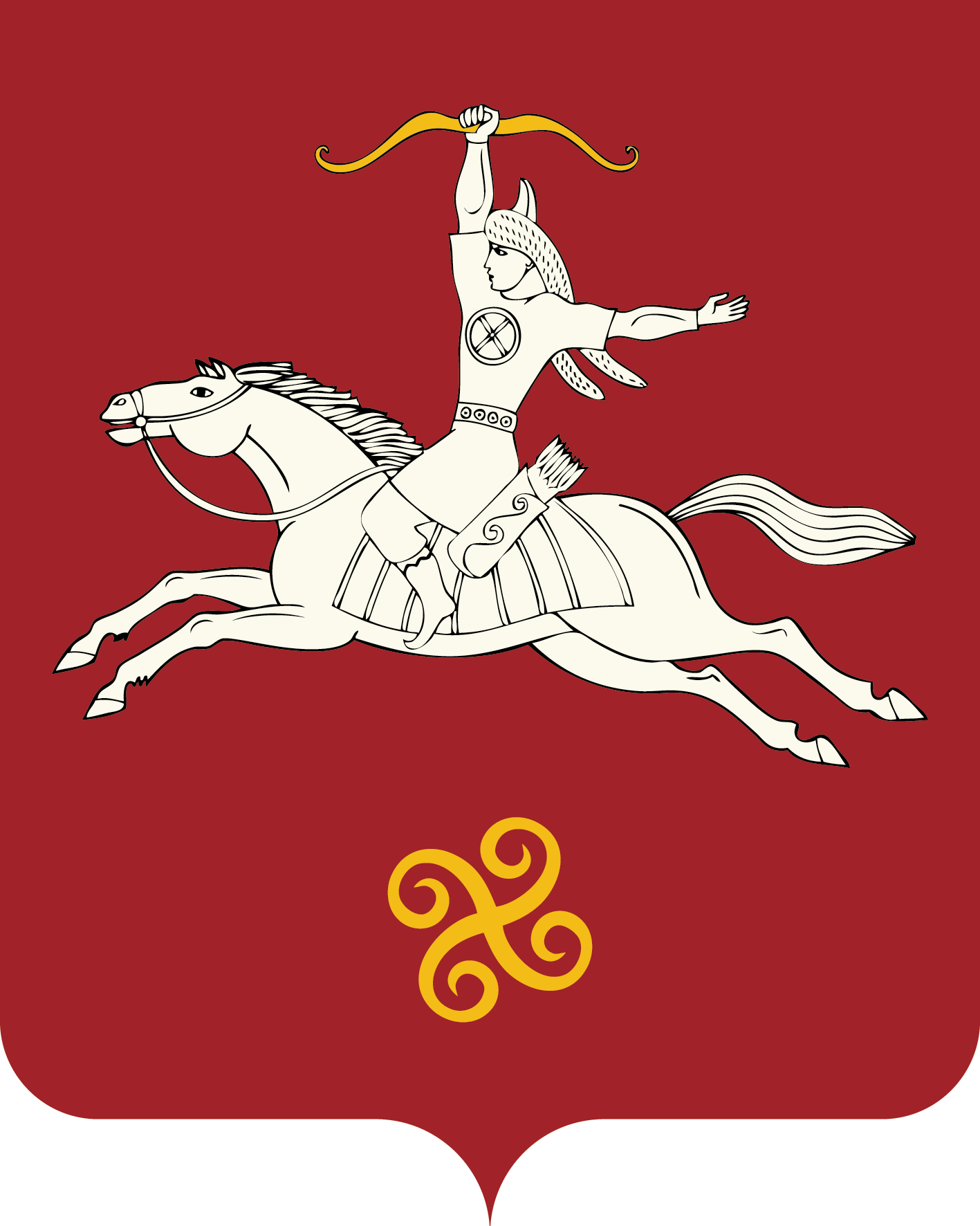 Республика БашкортостанСовет сельского поселенияЛаклинский    сельсоветмуниципального районаСалаватский район452498, Лаkлы ауылы, Совет урамы, 5тел. 2-71-45452498, с. Лаклы,  ул. Советская, 5тел. 2-71-45